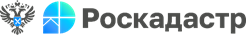 Эксперты рассказали о дистанционных способах получения сведений ЕГРНСегодня получение сведений из Единого государственного реестра недвижимости (ЕГРН) является одной из наиболее востребованных государственных услуг Росреестра. Это не удивительно, ведь трудно представить себе человека, которому в жизни не пришлось бы обратиться за выпиской ЕГРН – официальным документом, содержащим сведения ЕГРН об объекте недвижимости.Выписки из ЕГРН необходимы при проведении большинства сделок с недвижимостью. Кроме того, они могут понадобиться при обращении в органы власти, суды или банки.При этом, в век информационных технологий для более качественной и удобной работы открыты возможности для получения сведений ЕГРН в электронном виде с помощью онлайн-сервисов на официальном сайте Росреестра и едином портале государственных и муниципальных услуг (Единый портал госуслуг).«Популярность электронного способа получения сведений растет, так как имеет явные преимущества. Заявитель может подать запрос в любое удобное время дистанционно, что существенно позволяет сэкономить время. Немаловажным преимуществом электронных услуг является и их сниженная стоимость», - отметила заместитель начальника отдела обеспечения ведения ЕГРН и нормализации баз данных филиала ППК «Роскадастр» по Архангельской области и Ненецкому автономному округу Ольга Шерсткова.Оперативно запросить сведения из ЕГРН удаленно можно на официальном сайте Росреестра с помощью сервиса «Запрос посредством доступа к ФГИС ЕГРН». Для работы с данным сервисом предварительно потребуется в личном кабинете получить «ключ доступа» - уникальный код, с помощью которого можно не только просматривать сведения об объектах недвижимости, но и запрашивать выписки из ЕГРН в электронном виде.Важно учитывать, что для работы в личном кабинете необходимо иметь подтвержденную учетную запись на Едином портале госуслуг.Ключ доступа к информационному ресурсу предоставляется бесплатно, однако за получение сведений  из реестра недвижимости взимается плата, размер которой зависит от типа заявителя (физическое лицо, юридическое лицо, органы государственной власти), способа получения сведений и объема запрашиваемой информации.Также на сайте Росреестра в круглосуточном режиме работают сервисы «Справочная информация по объектам недвижимости в режиме online» и «Публичная кадастровая карта». Эти сервисы позволяют быстро и бесплатно узнать общедоступную информацию об объекте недвижимости, в том числе, его адрес, площадь, кадастровую стоимость.При этом следует понимать, что информация, полученная с помощью данных сервисов, предусмотрена для просмотра сведений и не может быть использована вместо выписки из ЕГРН.В настоящее время для пользователей Единого портала госуслуг также реализована возможность запросить сведения из ЕГРН. Сделать это можно в личном кабинете под своими учетными данными. В разделе «Справки Выписки» выбрать «Выписки из ЕГРН» и далее, следуя подробному пошаговому алгоритму действий, сформировать запрос. Через Единый портал госуслуг можно получить наиболее востребованные виды выписок из ЕГРН: об основных характеристиках и зарегистрированных правах на объект недвижимости; об объекте недвижимости; о переходе прав на объект недвижимости.С 1 марта 2023 года на Едином портале госуслуг доступна бесплатная онлайн-выписка, которую правообладатель сможет заказать в личном кабинете по своему объекту недвижимости. Такая онлайн-выписка предоставляется буквально за минуту в форме электронного документа и не содержит поэтажных планов, а также схем.«С 1 марта 2023 года из выписок ЕГРН исключены сведения о личных данных правообладателя объекта недвижимости. Для отображения личных данных владельца недвижимости в выписке из ЕГРН Росреестру потребуется его согласие. Чтобы персональные данные были раскрыты, собственник должен подать в Росреестр заявление, в котором разрешит их предоставлять третьим лицам. Такая мера, прежде всего, направлена на защиту граждан. Запрет на передачу персональных данных из ЕГРН без согласия правообладателя повышает взаимную ответственность при проведении сделок и помогает исключить случаи мошенничества», - напомнила заместитель руководителя регионального Управления Росреестра Екатерина Долганова.